Быть выпускниками железнодорожного техникума – престижно!	Весна для выпускников – это время переживаний и определения своего жизненного пути. Куда пойти учиться?  Какую профессию выбрать? Ответить на эти вопросы помогают Дни открытых дверей, проводимые образовательными организациями города Нижний Тагил. Учащиеся объединения «Начни своё дело»  15.04.17 побывали в Нижнетагильском железнодорожном техникуме. Ребята получили полную информацию о техникуме, об условиях поступления, познакомились с учебно-материальной базой техникума – совершили экскурсию по кабинетам и лабораториям, посмотрели мастер – классы по профессиям. Особое впечатление на ребят произвели   действующие макеты и  тренажёры  автомобильного и железнодорожного транспорта, испытательные стенды и электрифицированные макеты. Часть ребят уже выбрали для поступления данную образовательную организацию и даже написали заявления. Выбор сделан!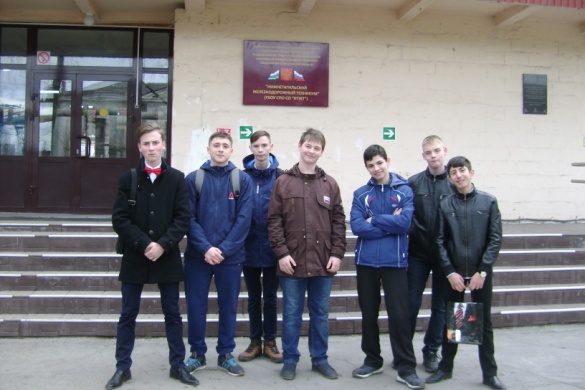 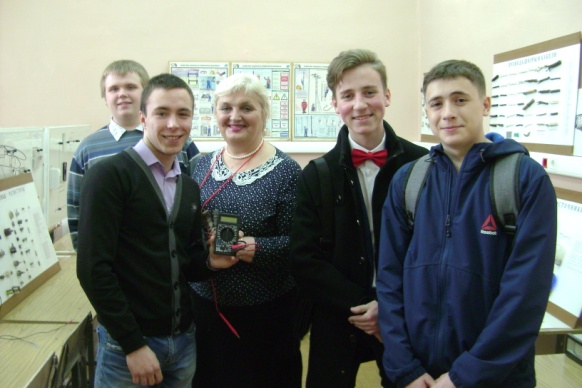 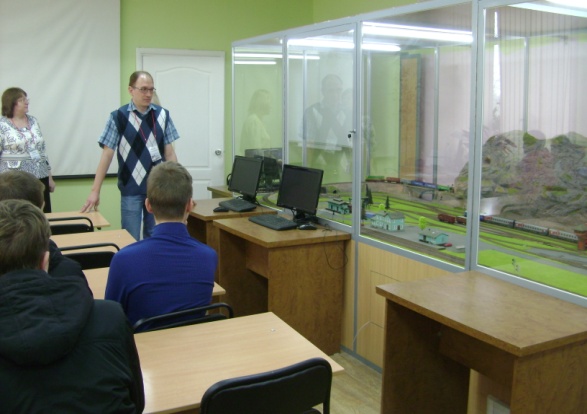 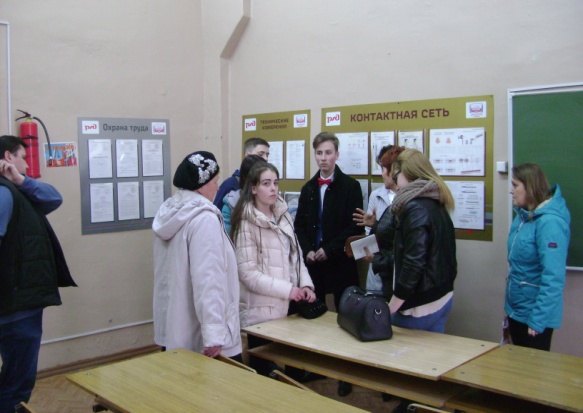 